    presente :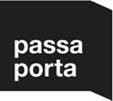     presente : | passa porta (46 Rue A. Dansaert, 1000 Bruxelles) | RÉS.  